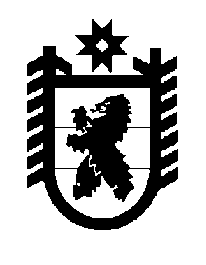 Российская Федерация Республика Карелия    ПРАВИТЕЛЬСТВО РЕСПУБЛИКИ КАРЕЛИЯПОСТАНОВЛЕНИЕот 20 марта 2013 года № 102-Пг. Петрозаводск О внесении изменения в постановление Правительства  Республики Карелия от 20 ноября 2006 года № 163-П Правительство Республики Карелия п о с т а н о в л я е т:Внести в Перечень отдаленных или труднодоступных местностей на территории Республики Карелия, в которых наличные денежные расчеты и (или) расчеты с использованием платежных карт могут осуществляться без применения контрольно-кассовой техники,  утвержденный постановле-нием Правительства Республики Карелия  от 20 ноября 2006 года № 163-П  «Об утверждении  Перечня отдаленных или труднодоступных местностей на территории Республики Карелия, в которых наличные денежные расчеты и (или) расчеты с использованием платежных карт могут осуществляться без применения контрольно-кассовой техники» (Собрание законодательства Республики Карелия, 2006, № 11, ст. 1342; 2007, № 3,                           ст. 339; № 6, ст. 792; 2008, № 4, ст. 459; 2009, № 4, ст. 367), изменение, дополнив его пунктом 17 следующего содержания:«17. Костомукшский городской округ:д. Суднозеро.».            Глава Республики  Карелия                                                               А.П. Худилайнен